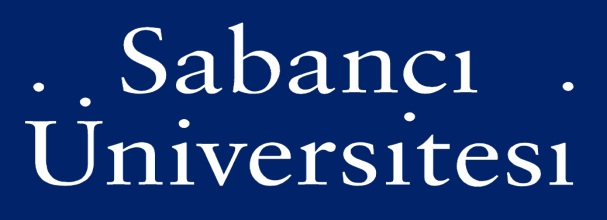 ECON 505- QUANTITATIVE METHODS-FALL-2021/22SABANCI UNIVERSITYInstructor: Mustafa Oguz AfacanE-mail: mafacan@sabanciuniv.eduOffice: FASS 1029                                                                         Lectures:   Wed: 10:40-11:30 (Online)                  Fri: 12:40-2:30 @ FASS 1098Recitation: Mon: 5:40- 6:30 (Online)COURSE OVERVIEWThis course aims to present probability theory, random variable theory, random sample, estimation, and hypothesis testing topics in a rigorous way. TEACHING METHODDue to pandemic, Wednesday lectures will be online over Zoom. Friday lectures will be face-to-face. Recitations will all be online. TEXTBOOKSThe textbook is Statistical Inference by George Casela and Roger L. Berger, Second Edition. REQUIREMENTS AND GRADING Assignments: %10Midterm : %40Final: %50All the exams will be face-to-face in the campus. MAKE UP EXAMSIf a student misses an exam, then s/he has to have a medical report by Sabanci Medline covering the exam date. Otherwise, it will be counted as “zero.” With that valid excuse, the missed midterm weight will be transferred to the final weight. That is, there will be no make-up exam for the midterm. If a student misses the final exam with a medical report by Sabanci Medline covering the exam date, then a make-up will be given for the final exam. Without that report, it will be counted “zero” whatsoever.  No retake exam (Bütünleme) will be offered. Any student who misses both exams will receive “NA” whatsoever. As the make-up will be harder than the regular final exam, students are strongly advised to treat themselves well in the final exam dates.SCHOLASTIC DISHONESTY POLICYThe definition for scholastic dishonesty is given in the rules and regulations of the Sabanci University. In the case of scholastic dishonesty, no credits will be given for that particular work. Cheating during written work will result in an F for the course. All incidents of scholastic dishonesty will be reported to university for disciplinary action.COURSE TOPICS OUTLINETopic 1: Probability Theory (Chapter 1)Topic 2: Transformation and Expectations (Chapter 2)Topic 3: Common Families of Distributions (Chapter 3)Topic 4: Multiple Random Variables (Chapter 4)Topic 5: Properties of Random Sample (Chapter 5)Topic 6: Point Estimation (Chapter 7)Topic 7: Hypothesis Testing (Chapter 8)